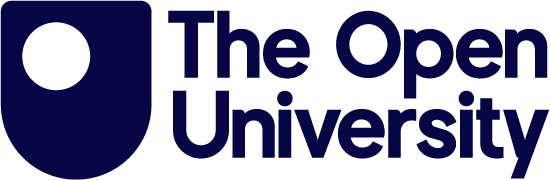  VALIDATION PARTNERSHIPS (OUVP)F5B Application for the appointment of an external examiner for a taught programme This form should be used to propose new external examiner appointments (form F5D should be used to propose extensions of appointment and the reallocation of duties between approved external examiners).       The completed form should be returned to the relevant Senior Quality & Partnerships Manager, c/o Validation Partnerships, The Open University, Walton Hall,  along with an up-to-date copy of the proposed external examiner’s CV, not less than six months before the intended start of the period of tenure. Please complete all sections, including all sections of Part II.  If a section is not applicable, please write N/A.APPLICATION IN RESPECT OF CANDIDATE:Title	Initials	Forenames	SurnameContact Address:Postcode:Phone:Email:Part 1 Details of programme and institution1	Name of institution2	Details of programme	Award(s)/ approved title (if any)/ mode of attendance/ length of programme (years and terms)3	Subject(s) to be examined Assessments for which examiner will have particular responsibility with average student numbers where known	______________________________________________________________________________________4	Proposed period of tenure External examiners should normally be associated with four outputs from the programme, starting one term before the first output and finishing one term after the last output with which they are associated (normally Jan-Dec).	From			(month)	(year)	                to		(month)	(year)5	Examiner to be replaced Complete if a new examiner is taking up appointment on the retirement of a predecessor	Name					Position	Place of Work	Appointed from		(month)	(year)       	 to 		(month)	(year)6	External examiner team Give details of other proposed/approved external examiners (name, place of work, area of responsibility and dates of appointment) using a supplementary sheet if necessary.  Examiners not yet approved by OUVP should be clearly marked*______________________________________________________________________________________7	Tiered schemes If a tiered examination scheme has been approved, indicate proposed examiner's place in the structure and which meetings examiner will be required to attendPart II Details of proposed examiner8	Name	Surname									Title	Forename(s)9	Higher educationCollege(s)/university/ies attended				Qualifications gained, with datesPart II Details of proposed examiner continued10	Present Post If retired please indicate, and give last post with dates and home address	Present/last position	Present/last place of work	Address for correspondence	Email	Telephone number11	Employment	Employer						Post(s) with dates______________________________________________________________________________________12	Professional qualifications	Professional body				Qualifications/status of membership, with dates	13	Current external examiner appointments for OUVP, a university or other body, with dates.  If the proposal will lead to a total of more than two external examiner appointments for taught programmes/modules concurrently, please give reasons in support of the proposal in a covering letter.  Details should include names of institutions, programme titles, level and dates of appointmentPart II Details of proposed examiner continued14	Experience as external examiner over last five years, with names of institutions(s), programme titles and level, and 	dates of appointment15	Other relevant experience as internal examiner or in other capacity over last five years, with names of institutions where appropriate, programme titles and level, and dates	______________________________________________________________________________________16	Research and related scholarly/professional activity/consultancy Give brief account of main activities with particular reference to last five years and list major publications (books, articles in refereed academic or professional journals), with datesPart II Details of proposed examiner continued17	Teaching experience Give brief account of main areas of teaching responsibilities (if any) over last five years18	Any current/ previous association with institution/programme/individual staff/students; with datesPart III Authorisation19	Signed:	on behalf of Academic Board or other		relevant Academic Authority	Name:		Position:		Address:		Date:	